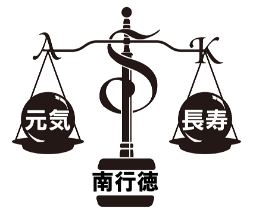 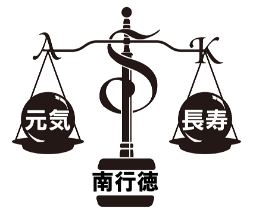 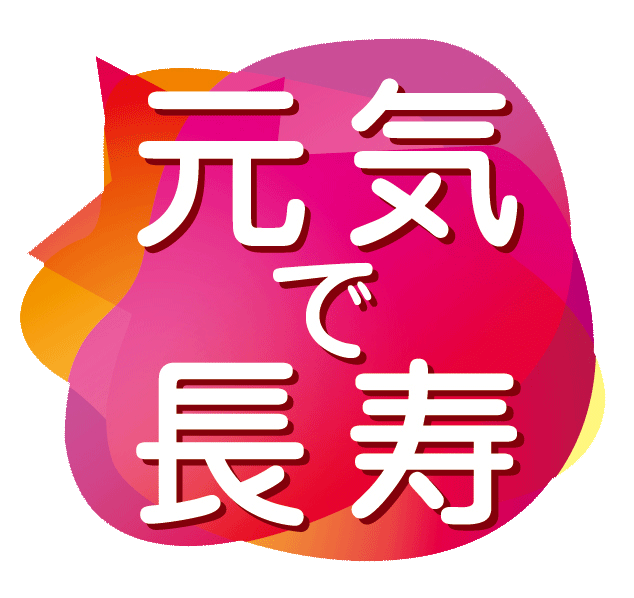 　通信の安全性強化のため、ホームページの常時SSL化を導入しました変更前： http://www.askic.co.jp　⇒　変更後： https://www.askic.co.jp　品質規格書の変更　　　トンカットアリ乾燥エキス： 
乾燥エキス1 kgの製造に必要な根の数量を、約100 kgとして明示しました　ローズマリー乾燥エキス  ：　ロズマリン酸の規格値を設定しましたRosmarinic acid　　≧ 2.5 %　（HPLC）　マンゴー葉乾燥エキス Zynamite®：　STAR-K コーシャ認証を更新しました　ゴールデンミレット抽出油（キビ種子抽出油）のパンフレット（第1版）：永遠のテーマである美容関連素材
女性6,600人（15歳～70代）を対象とした調査では、約80%の人が「外見・若さ」に関心有と回答　　https://womanslabo.com/c-marketing-190821-1　ウーマンズラボ HPより『美髪・美爪・美肌』効果をヒト臨床試験によって確認：SÖFW-Journal (2005).　　　　　　　　　　　　　　　　　　　　　　　　　　原料と製法のこだわりキビ種子を研磨し、苦味成分を取り除いたゴールデンミレットを採用ゴールデンミレット13～17㎏から抽出油1㎏を製造抽出溶媒にエタノールを用いることで、食品原料としての製品化に成功植物エストロゲンのミリアシン含有（製造バッチ毎に定量）　　●　参照URL：　https://bit.ly/2WAhRB2　　●　お試し用カプセル製剤（キビ種子抽出油＋Nippnセラミド）をご用意しています　アスクニュースレターNews2006　発行　　参照URL：　https://bit.ly/2BPwwla　全社員で歩く「リレーdeウォーク」のテーマを「古代ハス巡り」に決めました　千葉市の花　古代ハス（大賀ハス※）を起点に、全国へと拡がった大賀ハスの生育地点を巡ります。「古人の跡を求めず古人の求めし所を求めよ」に倣い、歩き、気づきと楽しみをたくさん集めます。※大賀ハスについて： https://www.chibacity-ta.or.jp/oogahasumiryoku
（千葉市観光ガイドHP「大賀ハスの魅力」より）返信先：アスク薬品(株)　FAX: 047-395-1831  Mail: info@askic.co.jp 　TEL: 047-399-7598貴社名（     　　　　    　　　）　御芳名（     　　　            　　）ＴＥＬ（     　　   　　）ＦＡＸ（     　     　）日付（     　 　）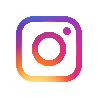 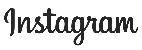 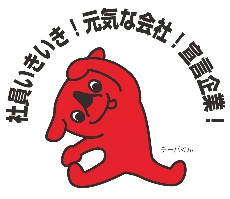 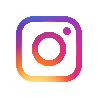 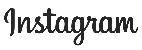 